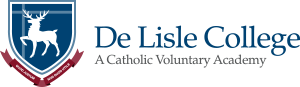 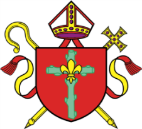 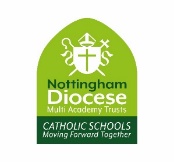 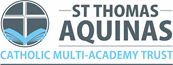 SPECIAL FACTORS:Subject to the duration of the need, the special conditions given below apply:(a)	The post holder may be required to attend, from time to time, training courses, conferences, seminars or other meetings as required by his/her own training needs and the needs of the school and disseminate as required(b)	Expenses will be paid in accordance with the Local Conditions of Service(c)	Work to promote and apply the colleges Safeguarding and Child Protection policy and practices	(d)	Work to promote and apply the colleges Equality and Diversity policy and practices	(e)	The post holder will respect confidentiality issues linked to home/student/teacher/college work and to keep confidentiality as appropriate	(f)	The post holder will proactively undertake student supervision as required as part of a wider staff team, e.g. fire drill duty, Parent Interview Days, bus duty, lunch duty	(g) 	The post holder may be required to provide assistance with the invigilation of examinations 	(h)	As a member of staff working in a school setting the post holder will have a duty to help keep young people safe and to protect them from sexual, physical and emotional harm and to take reasonable steps to ensure the safety and well-being of students	(i)	The post holder will ensure awareness of and compliance with personal responsibilities and requirements communicated by school policies and procedures including Health and Safety	(j)	The post holder may be required to be an appointed person for first aid and medical duties	(k)	The post holder may be required to accompany and supervise students on educational visits	(l)	As a member of staff in a school setting you may have the opportunity to participate in programmes for mentoring students and to participate in extra-curricular activities and to work alongside a form tutor in a pastoral capacity	(m)	The post holder will be required to undertake general administrative tasks as requiredIt is vital to the ethos of the Support Team that the post holder is flexible in taking on additional tasks, willing to offer help to, and cover for, other members of the Team, and treats co-operation and support for colleagues as a top priority.This job description sets out the duties and responsibilities of the post at the time when it was drawn up.  Such duties and responsibilities may vary from time to time without changing the general character of the duties or the level of responsibility entailed.  Such variations are a common occurrence and cannot themselves justify a reconsideration of the grading of the post.MAIN DUTIES  RESPONSIBILITIES:Make phone calls to parents/carers for detentionsProvide administrative support for logging detentions on Go4SchoolsInform students of detentions dailyProvide daily reminders for colleagues on detention dutyProvide admin support for college detention systemProvide administrative support for the organisation of Post 16 days for poor behaviour including lesson locations and appropriate workCollect and provide work for BIU/excluded studentsCreate daily/weekly behaviour logs for each form groupProvide support in the BIU when requiredManage and log mobile phone confiscationsEnter recorded ‘late arrivals’ onto system and provide admin support for sanctionsAssist in the organisation of vaccinations and yearly photosProvide administrative support for ‘Hall of Fame’ and praise point rewards schemeManage house point league tableProvide administrative support for parents evenings, collect and log data onto Go4Schools for attendance at parents evenings and other information eveningsCommunicate with parents via telephone or e-mail when necessaryGeneral pastoral duties as required. A degree of flexibility is requiredProvide administrative support for other areas of the college office when requiredRequirements Desired skillsGood communication skillsOrganisedPersonal qualitiesFlexibleWilling to learnConfidentPolite and well manneredProfessionalPersonable and friendlyBe able to work under pressureMAIN DUTIES  RESPONSIBILITIES:Make phone calls to parents/carers for detentionsProvide administrative support for logging detentions on Go4SchoolsInform students of detentions dailyProvide daily reminders for colleagues on detention dutyProvide admin support for college detention systemProvide administrative support for the organisation of Post 16 days for poor behaviour including lesson locations and appropriate workCollect and provide work for BIU/excluded studentsCreate daily/weekly behaviour logs for each form groupProvide support in the BIU when requiredManage and log mobile phone confiscationsEnter recorded ‘late arrivals’ onto system and provide admin support for sanctionsAssist in the organisation of vaccinations and yearly photosProvide administrative support for ‘Hall of Fame’ and praise point rewards schemeManage house point league tableProvide administrative support for parents evenings, collect and log data onto Go4Schools for attendance at parents evenings and other information eveningsCommunicate with parents via telephone or e-mail when necessaryGeneral pastoral duties as required. A degree of flexibility is requiredProvide administrative support for other areas of the college office when requiredRequirements Desired skillsGood communication skillsOrganisedPersonal qualitiesFlexibleWilling to learnConfidentPolite and well manneredProfessionalPersonable and friendlyBe able to work under pressure